Информация Муниципального бюджетного дошкольного образовательного учреждения – детский сад комбинированного вида «Теремок»о назначенных представителях для совместного несения службы профилактического характера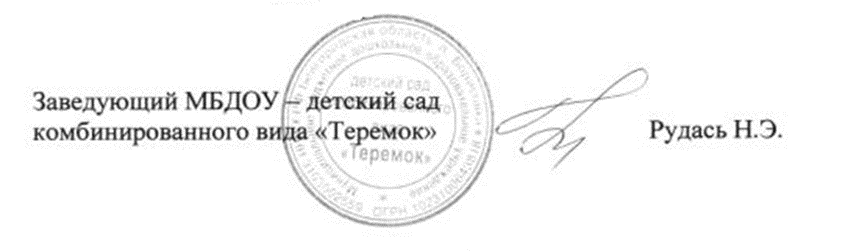 Дата Ф. И. О. представителя учрежденияФ. И. О. представителя родительского комитета01.09.2020Мамонтова Л.Н. Бабич А.П.02.09.2020Задеренко О.В Дружининская О.Н.03.09.2020Агаева И.В. Яровая Ю.А.04.09.2020Непокрытова Н.С.Гармс Ю.А.07.09.2020Краснокутская И.А.Александрович В.В.08.09.2020Прокопенко О.И.Слинько Н.В.09.09.2020Кухарева О.В.Гребенкина К.В.10.09.2020Мамонтова Л.Н. Журавель Е.И.11.09.2020Задеренко О.В Гавриков А.И.14.09.2020Агаева И.В. Муратова Н.Н.15.09.2020Непокрытова Н.С.Криворученко Т.И.16.09.2020Краснокутская И.А.Кондрашечкина М.Е.17.09.2020Прокопенко О.И.Олар О.В.18.09.2020Кухарева О.В.Несветайло И.А.21.09.2020Мамонтова Л.Н. Толмачева О.Г.22.09.2020Задеренко О.В Волков Р.Г.21.09.2020Агаева И.В. Игнатенко А.Н.22.09.2020Непокрытова Н.С.Старокожев Ю.В.23.09.2020Краснокутская И.А.Курцев Д.В.24.09.2020Прокопенко О.И.Пинтескул И.О.25.09.2020Кухарева О.В.Зражевский Ю.А.28.09.2020Мамонтова Л.Н. Кальницкая К.В.29.09.2020Задеренко О.В Полищук Е.В.30.09.2020Агаева И.В. Карепанов С.А.